Г Л А В А ОРЕХОВО-ЗУЕВСКОГО МУНИЦИПАЛЬНОГО РАЙОНАМОСКОВСКОЙ ОБЛАСТИП О С Т А Н О В Л Е Н И Еот 22.01.2018г. № 78г. Орехово-ЗуевоОб утверждении муниципального задания на оказание муниципальных услуг (выполнение работ) муниципального бюджетного учреждения «Служба земельно-имущественного комплекса» Орехово-Зуевского муниципального районаВ соответствии с Бюджетным кодексом Российской Федерации, постановлением Главы Орехово-Зуевского муниципального района от 28.06.2017 № 1546 «Об утверждении Порядка формирования и финансового обеспечения выполнения муниципального задания муниципальными учреждениями Орехово-Зуевского муниципального района Московской области»,П О С Т А Н О В Л Я Ю :Утвердить муниципальное задание на оказание муниципальных услуг (выполнение работ) на 2018 год муниципального бюджетного учреждения «Служба земельно-имущественного комплекса» Орехово-Зуевского муниципального района (Приложения).Пункт 1 Постановления Главы Орехово-Зуевского муниципального района от 04.10.2017 года № 2548 «Об утверждении муниципального задания на оказание муниципальных услуг (выполнение работ) муниципального бюджетного учреждения «Служба земельно-имущественного комплекса» Орехово-Зуевского муниципального района» считать утратившим силу.3.Пункт 1 Постановления Главы Орехово-Зуевского муниципального района от 29.12.2017 года № 3461 «О внесении изменений в Приложение 2 к постановлению Главы Орехово-Зуевского муниципального района от 04.10.2017 г. № 2548 «Об утверждении муниципального задания на оказание муниципальных услуг (выполнение работ) муниципального бюджетного учреждения «Служба земельно-имущественного комплекса» Орехово-Зуевского муниципального района» считать утратившим силу.4.Отделу организационно-информационной работы Управления правовой и организационно-информационной работы разместить настоящее постановление на официальном сайте Орехово-Зуевского муниципального района.5.Контроль за исполнением настоящего постановления возложить на заместителя Главы администрации Орехово-Зуевского муниципального района Волкович И.С.       Глава Орехово-Зуевскогомуниципального района							              Б.В. ЕгоровОтп. 9 экз.: прогноз, СЗИК, Ухиной Т.А., КСП, Фин.контр., прокуратура, Фин.упр.,Волкович И.С., Сорокину В.Н. (А)Приложение 1к Постановлению Главы Орехово-Зуевскогомуниципального районаот 22.01.2018г. № 78ПЕРЕЧЕНЬ ПОКАЗАТЕЛЕЙ КАЧЕСТВАМУНИЦИПАЛЬНЫХ УСЛУГ (РАБОТ)Приложение 2к Постановлению Главы Орехово-Зуевскогомуниципального районаот 22.01.2018г. № 78МУНИЦИПАЛЬНОЕ ЗАДАНИЕ N1на 2018 год и на плановый период 2019 и 2020 годовНаименование муниципального учреждения Орехово-Зуевского района        Муниципальное бюджетное учреждение «Служба земельно-имущественного комплекса» Орехово-Зуевского муниципального района   ___________________________________________________________________    	       Форма по                                                          	                                           ОКУДВиды деятельности муниципального учреждения Орехово-Зуевского районаВедение государственного кадастра недвижимости: постановка на государственный кадастровый учет объектов недвижимости; учет изменений в отношении объектов недвижимости (исключая массовую оценку); внесение кадастровых сведений в соответствии с документами, поступающими в орган кадастрового учета из органов государственной власти и органов местного самоуправления в порядке информационного взаимодействия при ведении государственного кадастра недвижимости; внесение в государственный кадастр недвижимости сведений о ранее учтенных объектах недвижимости; снятие с государственного кадастрового учета объектов недвижимости; принятие решений о приостановлении осуществления кадастрового учета; принятие решений об отказе в осуществлении государственного кадастрового учета объектов недвижимости                                                                                                                                                  Дата                                                                                                                        	       По сводному                                                                                                                                 реестру                         Вид муниципального учреждения Орехово-Зуевского района                                По ОКВЭД бюджетное учреждение (указывается вид муниципального учреждения Орехово-Зуевского района из ведомственного перечня)                                            Часть 1. Сведения об оказываемых муниципальных услугах <1>                              Раздел 1                                                                                                                     Уникальный     номер по   базовому    (отраслевому) перечню                                                                  1. Наименование муниципальной услуги: Ведение государственного кадастра недвижимости: постановка на государственный кадастровый учет объектов недвижимости; учет изменений в отношении объектов недвижимости (исключая массовую оценку); внесение кадастровых сведений в соответствии с документами, поступающими в орган кадастрового учета из органов государственной власти и органов местного самоуправления в порядке информационного взаимодействия при ведении государственного кадастра недвижимости; внесение в государственный кадастр недвижимости сведений о ранее учтенных объектах недвижимости; снятие с государственного кадастрового учета объектов недвижимости; принятие решений о приостановлении осуществления кадастрового учета; принятие решений об отказе в осуществлении государственного кадастрового учета объектов недвижимости      2. Категории потребителей муниципальной услуги                                                                                                                         физические и юридические лица                                                                                                                                                  3. Показатели, характеризующие объем и (или) качество муниципальнойуслуги: 3.1. Показатели, характеризующие качество муниципальной услуги <2>:3.2. Показатели, характеризующие объем муниципальной услуги:3.3. Показатели, характеризующие стоимость муниципальной услуги:4. Нормативные правовые акты, устанавливающие размер платы (цену, тариф) либо порядок ее (его) установления:5. Порядок оказания муниципальной услуги5.1. Нормативные правовые акты, регулирующие порядок оказания муниципальной услуги:1. Указ Президента Российской Федерации от 7 мая 2012 года N 601 "Об основных направлениях совершенствования системы государственного управления";2. Федеральный закон от 27 июля 2010 года №210-ФЗ "Об организации предоставления государственных и муниципальных услуг";                                                                                 3.  Федеральный закон "О государственном кадастре недвижимости" от 24.07.2007 N 221-ФЗ.4. Федеральный закон "О государственной регистрации недвижимости" от 13.07.2015 N 218-ФЗ5.2. Порядок информирования потенциальных  потребителей  муниципальнойуслуги:                Часть 2. Сведения о выполняемых работах <3>                               Раздел _____1. Наименование работы _________________   ______________________________________________________                   Уникальный  ______________________________________________________________________________________________                     номер по 2. Категории потребителей работы __________            _________________________________________________                    базовому ______________________________________________________________________________________________             (отраслевому)                                                                                                                                                                                                                 перечню 3. Показатели, характеризующие объем и (или) качество работы:3.1. Показатели, характеризующие качество работы <4>:3.2. Показатели, характеризующие объем работы:3.3. Показатели, характеризующие стоимость муниципальной работы:Часть 3. Сводная информация по муниципальному заданию <5>Часть 4. Прочие сведения о муниципальном задании <5>1. Основания для досрочного прекращения выполнения муниципального заданияЛиквидация, реорганизация муниципального учреждения; перераспределение основных видов деятельности учреждения, повлекшее исключение из основных видов деятельности муниципального учреждения функций по оказанию муниципальной услуги (выполнению работы); исключение муниципальной услуги (работы) из ведомственного перечня муниципальных услуг и работ; иные основания, предусмотренных нормативными правовыми актами  2. Иная информация, необходимая для выполнения ( контроля за выполнением) муниципального задания ___________________________________________________________________________________________________________________________________________________________3. Порядок контроля за выполнением муниципального задания4. Требования к отчетности о выполнении муниципального задания_______________________________________________________________________________4.1.  Периодичность  представления  отчетов  о  выполнении муниципальногозадания квартальный, годовой4.2. Сроки представления отчетов о выполнении муниципального заданияв течение 5 рабочих дней месяца, следующего за отчетным кварталом4.3. Иные требования к отчетности о выполнении муниципального задания_______________________________________________________________________________5. Иные показатели, связанные с выполнением муниципального задания_______________________________________________________________________________--------------------------------<1> Формируется при установлении муниципального задания на оказание муниципальной услуги (услуг) и работы (работ) и содержит требования к оказанию муниципальной услуги (услуг) раздельно по каждой из муниципальных услуг с указанием порядкового номера раздела.<2> Заполняется при установлении показателей, характеризующих качество муниципальной услуги, в ведомственном перечне муниципальных услуг и работ.<3> Формируется при установлении муниципального задания на оказание муниципальной услуги (услуг) и работы (работ) и содержит требования к выполнению работы (работ) раздельно по каждой из работ с указанием порядкового номера раздела.<4> Заполняется при установлении показателей, характеризующих качество работы, в ведомственном перечне муниципальных услуг и работ.<5> Заполняется в целом по муниципальному заданию.Уникальный номер реестровой записиНаименование муниципальной услуги (работы)Показатель качества муниципальной услуги (работы)Показатель качества муниципальной услуги (работы)Показатель качества муниципальной услуги (работы)Показатель качества муниципальной услуги (работы)Показатель качества муниципальной услуги (работы)Формула расчета значений показателей качества муниципальной услуги (работы)Источник информации о значениях показателей качества муниципальной услуги (работы)Уникальный номер реестровой записиНаименование муниципальной услуги (работы)Наименование показателяНаименование показателяЕдиница измерения по ОКЕИЕдиница измерения по ОКЕИЕдиница измерения по ОКЕИФормула расчета значений показателей качества муниципальной услуги (работы)Источник информации о значениях показателей качества муниципальной услуги (работы)Уникальный номер реестровой записиНаименование муниципальной услуги (работы)Наименование показателяНаименование показателяНаименованиеНаименованиеКодФормула расчета значений показателей качества муниципальной услуги (работы)Источник информации о значениях показателей качества муниципальной услуги (работы)123344567I. Государственные услугиI. Государственные услугиI. Государственные услугиI. Государственные услугиI. Государственные услугиI. Государственные услугиI. Государственные услугиI. Государственные услугиI. Государственные услуги1600100010000000200210016001000100000001003100Ведение государственного кадастра недвижимости: постановка на государственный кадастровый учет объектов недвижимости; учет изменений в отношении объектов недвижимости (исключая массовую оценку); внесение кадастровых сведений в соответствии с документами, поступающими в орган кадастрового учета из органов государственной власти и органов местного самоуправления в порядке информационного взаимодействия при ведении государственного кадастра недвижимости; внесение в государственный кадастр недвижимости сведений о ранее учтенных объектах недвижимости; снятие с государственного кадастрового учета объектов недвижимости; принятие решений о приостановлении осуществления кадастрового учета; принятие решений об отказе в осуществлении государственного кадастрового учета объектов недвижимости Уровень удовлетворенности граждан качеством предоставления государственных и муниципальных услуг%%744744Ун=Но/Кт х100%где: Ун –  доля нареканий заявителей за отчетный период от общего количества обращений, в процентах;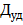 Но- количество нареканий заявителей на качество работы;Кт – количество обращенийКонтроль нареканий заявителей на качество работы МБУ «СЗИК» Орехово-Зуевского районаII. Муниципальные работыII. Муниципальные работыII. Муниципальные работыII. Муниципальные работыII. Муниципальные работыII. Муниципальные работыII. Муниципальные работыII. Муниципальные работыII. Муниципальные работы---------Коды466430000332D057108174.20.361600100010000000200210016001000100000001003100Уникальный номер реестровой записиПоказатель, характеризующий содержание муниципальной услугиПоказатель, характеризующий содержание муниципальной услугиПоказатель, характеризующий содержание муниципальной услугиПоказатель, характеризующий условия (формы) оказания муниципальной услугиПоказатель, характеризующий условия (формы) оказания муниципальной услугиПоказатель качества муниципальной услугиПоказатель качества муниципальной услугиПоказатель качества муниципальной услугиЗначение  показателя качества муниципальной услугиЗначение  показателя качества муниципальной услугиЗначение  показателя качества муниципальной услугиУникальный номер реестровой записинаименованиепоказателянаименованиепоказателянаименованиепоказателя(наименованиепоказателянаименованиепоказателяНаименование показателяединица измерения по ОКЕИединица измерения по ОКЕИ2018 год (очередной финансовый год)2019 год (1-й год планового периода)2020 год (2-й год планового периода)Уникальный номер реестровой записинаименованиепоказателянаименованиепоказателянаименованиепоказателя(наименованиепоказателянаименованиепоказателяНаименование показателянаименованиекод2018 год (очередной финансовый год)2019 год (1-й год планового периода)2020 год (2-й год планового периода)1234567891011121600100010000000200210016001000100000001003100Ведение государственного кадастра недвижимости: постановка на государственный кадастровый учет объектов недвижимости; учет изменений в отношении объектов недвижимости (исключая массовую оценку); внесение кадастровых сведений в соответствии с документами, поступающими в орган кадастрового учета из органов государственной власти и органов местного самоуправления в порядке информационного взаимодействия при ведении государственного кадастра недвижимости; внесение в государственный кадастр недвижимости сведений о ранее учтенных объектах недвижимости; снятие с государственного кадастрового учета объектов недвижимости; принятие решений о приостановлении осуществления кадастрового учета; принятие решений об отказе в осуществлении государственного кадастрового учета объектов недвижимости      --Бумажная /электронная-Уровень удовлетворенности граждан качеством предоставления государственных и муниципальных услуг%7449292,593Уникаль-ный номер реестровой записиПоказатель, характеризующий содержание муниципальной услугиПоказатель, характеризующий содержание муниципальной услугиПоказатель, характеризующий содержание муниципальной услугиПоказатель, характеризующий условия (формы) оказания муниципальной  услугиПоказатель, характеризующий условия (формы) оказания муниципальной  услугиПоказатель объема муниципальной услугиПоказатель объема муниципальной услугиПоказатель объема муниципальной услугиЗначение показателя объема муниципальной услугиЗначение показателя объема муниципальной услугиЗначение показателя объема муниципальной услугиУникаль-ный номер реестровой записинаименованиепоказателянаименованиепоказателянаименование показателянаименованиепоказателянаименованиепоказателяНаименование показателяединица измерения по ОКЕИединица измерения по ОКЕИ2018год (очередной финансовый год)2019 год (1-й год планового периода)2020 год (2-й год планового периода)Уникаль-ный номер реестровой записинаименованиепоказателянаименованиепоказателянаименование показателянаименованиепоказателянаименованиепоказателяНаименование показателяНаименованиекод2018год (очередной финансовый год)2019 год (1-й год планового периода)2020 год (2-й год планового периода)1234567891011121600100010000000200210016001000100000001003100Ведение государственного кадастра недвижимости: постановка на государственный кадастровый учет объектов недвижимости; учет изменений в отношении объектов недвижимости (исключая массовую оценку); внесение кадастровых сведений в соответствии с документами, поступающими в орган кадастрового учета из органов государственной власти и органов местного самоуправления в порядке информационного взаимодействия при ведении государственного кадастра недвижимости; внесение в государственный кадастр недвижимости сведений о ранее учтенных объектах недвижимости; снятие с государственного кадастрового учета объектов недвижимости; принятие решений о приостановлении осуществления кадастрового учета; принятие решений об отказе в осуществлении государственного кадастрового учета объектов недвижимости      --Бумажная/электронная-Количество услугЕд.6426507007201600100010000000200210016001000100000001003100Ведение государственного кадастра недвижимости: постановка на государственный кадастровый учет объектов недвижимости; учет изменений в отношении объектов недвижимости (исключая массовую оценку); внесение кадастровых сведений в соответствии с документами, поступающими в орган кадастрового учета из органов государственной власти и органов местного самоуправления в порядке информационного взаимодействия при ведении государственного кадастра недвижимости; внесение в государственный кадастр недвижимости сведений о ранее учтенных объектах недвижимости; снятие с государственного кадастрового учета объектов недвижимости; принятие решений о приостановлении осуществления кадастрового учета; принятие решений об отказе в осуществлении государственного кадастрового учета объектов недвижимости      --Бумажная/электронная-Количество услугУникальный номер реестровой записиБазовый норматив стоимости предоставления услуги, тыс. рублейОтраслевые корректирующие коэффициентыОтраслевые корректирующие коэффициентыОтраслевые корректирующие коэффициентыПоправочные коэффициентыПоправочные коэффициентыПоправочные коэффициентыНормативные затраты на предоставление услуги с учетом отраслевого корректирующего и поправочного коэффициентов, тыс. рублейНормативные затраты на предоставление услуги с учетом отраслевого корректирующего и поправочного коэффициентов, тыс. рублейНормативные затраты на предоставление услуги с учетом отраслевого корректирующего и поправочного коэффициентов, тыс. рублейСреднегодовой размер платы (цена, тариф) при предоставлении муниципальной услуги за плату, тыс. рублейСреднегодовой размер платы (цена, тариф) при предоставлении муниципальной услуги за плату, тыс. рублейСреднегодовой размер платы (цена, тариф) при предоставлении муниципальной услуги за плату, тыс. рублейУникальный номер реестровой записиБазовый норматив стоимости предоставления услуги, тыс. рублей2018 год (очередной финансовый год)2019год (1-й год планового периода)2020 год (очередной финансовый год)2018 год (очередной финансовый год)2019 год (очередной финансовый год)2020год (2-й год планового периода)2018год (очередной финансовый год)2019 год (очередной финансовый год)2020год (2-й год планового периода)2018 год (очередной финансовый год)2019 год (очередной финансовый год)2020 год (2-й год планового периода)123456789101112131416001000100000002002100160010001000000010031007000,0------------Нормативный правовой актНормативный правовой актНормативный правовой актНормативный правовой актНормативный правовой актВидПринявший органДатаНомерНаименование12345-----Способ информированияСостав размещаемой информацииЧастота обновления информации123телефонная консультацияАдрес, режим работы, перечень оказываемых услуг, перечень документов, требования к документам, срок оказания услуг, стоимость услуг, место выдачи результатапо мере обращенияинформирование при личном обращенииСотрудники во время работы учреждения в случае личного обращения потребителей предоставляют необходимые разъяснения об оказываемой услугепо мере обращенияУникальный номер реестровой записиПоказатель, характеризующий содержание работы (по справочникам)Показатель, характеризующий содержание работы (по справочникам)Показатель, характеризующий содержание работы (по справочникам)Показатель, характеризующий условия (формы) выполнения работы (по справочникам)Показатель, характеризующий условия (формы) выполнения работы (по справочникам)Показатель качества работыПоказатель качества работыПоказатель качества работыЗначение показателя качества работыЗначение показателя качества работыЗначение показателя качества работыУникальный номер реестровой записинаименованиепоказателянаименованиепоказателянаименованиепоказателянаименованиепоказателянаименованиепоказателянаименование показателяединица измерения по ОКЕИединица измерения по ОКЕИ20__ год (очередной финансовый год)20__ год (1-й год планового периода)20__ год (2-й год планового периода)Уникальный номер реестровой записинаименованиепоказателянаименованиепоказателянаименованиепоказателянаименованиепоказателянаименованиепоказателянаименование показателяНаименованиекод20__ год (очередной финансовый год)20__ год (1-й год планового периода)20__ год (2-й год планового периода)123456789101112------------Уникаль-ный номер реестровой записиПоказатель, характеризующий содержание работы (по справочникам)Показатель, характеризующий содержание работы (по справочникам)Показатель, характеризующий содержание работы (по справочникам)Показатель, характеризующий условия (формы) выполнения работы (по справочникам)Показатель, характеризующий условия (формы) выполнения работы (по справочникам)Показатель объема работыПоказатель объема работыПоказатель объема работыПоказатель объема работыЗначение показателя объема работыЗначение показателя объема работыЗначение показателя объема работыУникаль-ный номер реестровой записи____________(наименованиепоказателя)____________(наименованиепоказателя)____________(наименованиепоказателя)____________(наименованиепоказателя)____________(наименованиепоказателя)Наименование показателяединица измерения по ОКЕИединица измерения по ОКЕИописание работы20__ год(очередной финансовый год)20__ год (1-й год планового перио-да)20__ год (2-й год планового периода)Уникаль-ный номер реестровой записи____________(наименованиепоказателя)____________(наименованиепоказателя)____________(наименованиепоказателя)____________(наименованиепоказателя)____________(наименованиепоказателя)Наименование показателяНаименованиекодописание работы20__ год(очередной финансовый год)20__ год (1-й год планового перио-да)20__ год (2-й год планового периода)12345678910111213-------------Уникальный номер реестровой записиЗначение показателя объема муниципальной работыЗначение показателя объема муниципальной работыЗначение показателя объема муниципальной работыНормативные затраты на выполнение муниципаль-ной работы, тыс. рублейФинансовое обеспечение предоставления муниципальной работы за счет бюджета, тыс. рублейФинансовое обеспечение предоставления муниципальной работы за счет бюджета, тыс. рублейФинансовое обеспечение предоставления муниципальной работы за счет бюджета, тыс. рублейСреднегодовой размер платы (цена, тариф), тыс. рублейСреднегодовой размер платы (цена, тариф), тыс. рублейСреднегодовой размер платы (цена, тариф), тыс. рублейФинансовое обеспечение предоставления муниципальной работы за плату, тыс. рублейФинансовое обеспечение предоставления муниципальной работы за плату, тыс. рублейФинансовое обеспечение предоставления муниципальной работы за плату, тыс. рублейУникальный номер реестровой записи20__ год (очеред-ной финансовый год)20__ год (1-й год планового периода)20__ год (2-й год планового периода)Нормативные затраты на выполнение муниципаль-ной работы, тыс. рублей20_ год (очередной финансовый год)20__ год (1-й год планового периода)20__ год (2-й год планового периода)20__ год (очередной финансовый год)20__ год (1-й год планового периода)20__ год (2-й год плано-вого перио-да)20__ год (очередной финан-совый год)20__ год (1-й год планового периода)20__ год (2-й год планового периода)1234567891011121314--------------Наимено-вание муници-пальной услуги (выполняемой работы)Уникаль-ный номер реестро-вой записиПоказатель объема муниципальной услуги (работы)Показатель объема муниципальной услуги (работы)Показатель объема муниципальной услуги (работы)Значение показателя объема муниципальной услуги (работы)Значение показателя объема муниципальной услуги (работы)Значение показателя объема муниципальной услуги (работы)Финансовое обеспечение предоставления муниципальной услуги (выполнения работы) за счет бюджета, тыс. рублейФинансовое обеспечение предоставления муниципальной услуги (выполнения работы) за счет бюджета, тыс. рублейФинансовое обеспечение предоставления муниципальной услуги (выполнения работы) за счет бюджета, тыс. рублейФинансовое обеспечение предоставления муниципальной услуги (выполнения работы) за плату, тыс. рублейФинансовое обеспечение предоставления муниципальной услуги (выполнения работы) за плату, тыс. рублейФинансовое обеспечение предоставления муниципальной услуги (выполнения работы) за плату, тыс. рублейНаимено-вание муници-пальной услуги (выполняемой работы)Уникаль-ный номер реестро-вой записиНаименование показателяединица измерения по ОКЕИединица измерения по ОКЕИ2018 год (очередной финансовый год)2019 год (очередной финансовый год)2020год (2-й год планового периода)2018 год (очередной финансовый год)2019 год (1-й год планового периода)2020 год (2-й год плано-вого периода)2018 год (очередной финансовый год)2019 год (1-й год планового периода)2020 год (2-й год планового периода)Наимено-вание муници-пальной услуги (выполняемой работы)Уникаль-ный номер реестро-вой записиНаименование показателяНаименованиекод2018 год (очередной финансовый год)2019 год (очередной финансовый год)2020год (2-й год планового периода)2018 год (очередной финансовый год)2019 год (1-й год планового периода)2020 год (2-й год плано-вого периода)2018 год (очередной финансовый год)2019 год (1-й год планового периода)2020 год (2-й год планового периода)1234567891011121314Ведение государственного кадастра недвижимости: постановка на государственный кадастровый учет объектов недвижимости; учет изменений в отношении объектов недвижимости (исключая массовую оценку); внесение кадастровых сведений в соответствии с документами, поступающими в орган кадастрового учета из органов государственной власти и органов местного самоуправления в порядке информационного взаимодействия при ведении государственного кадастра недвижимости; внесение в государственный кадастр недвижимости сведений о ранее учтенных объектах недвижимости; снятие с государственного кадастрового учета объектов недвижимости; принятие решений о приостановлении осуществления кадастрового учета; принятие решений об отказе в осуществлении государственного кадастрового учета объектов недвижимости      1600100010000000200210016001000100000001003100Количество услугЕд.6426507007207000,07500,007600,00---Форма контроляПериодичностьОрганы местного самоуправления, осуществляющие контроль за выполнением муниципального задания123Текущий контрольежедневноАдминистрация Орехово-Зуевского муниципального районаВнеплановый контрольНа основании поступивших жалоб на качество предоставления государственных и муниципальных услугАдминистрация Орехово-Зуевского муниципального районаКонтроль в форме проверки отчетности По мере поступления отчетов о выполнении муниципального заданияАдминистрация Орехово-Зуевского муниципального района